San Juan High School
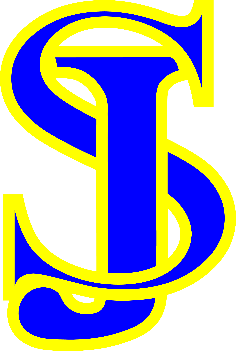 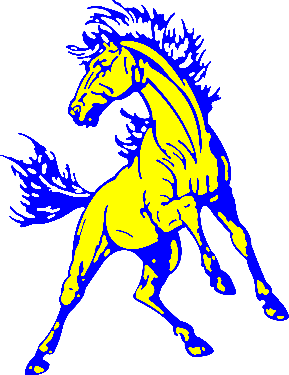 San Juan School District newly adopted a block schedule. This being new for teachers and students alike there were/are gains and losses with the change. One of the gains we have seen is implementing “Bronco Time” (an intervention period built into the schedule Monday-Thursday). One of the losses was eliminating our Freshman Mentor Program (FMP). This loss was noticed and the administration is committed to bringing it back next year to ensure success for ALL students. Our motto this year has been Be a Bronco! and to be a Bronco you are involved in the school. Throughout the school year the administration has been supporting all Broncos!Bronco Time
Since this is the first year our school has implemented a flex period for intervention the administration has been constantly evaluating and tweaking this intervention time in order to make it the most effective. To start the year off they found software that will allow teachers and students to keep track of interventions. Students have the opportunity to connect with their homeroom teacher once a week. During this check-up students check their progress in their classes and make plans to improve by choosing interventions that they need using the software provided by the administration. Teachers are given the opportunity to reteach and students are given the opportunity to relearn and reach mastery in essential concepts. If students are all caught up they can learn about something new. For example, students can learn about etiquette, film, gel nails, yoga, car detailing, and more! There are also options for students to connect with their peers while playing card games, board games, corn hole, basketball and other activities! It’s a great time for students to fill their social and emotional needs. Freshman Mentor Program (FMP)
FMP used to be a staple at San Juan High. With the change from an 8 period day to 8 periods over the course of 2 days FMP was taken off the schedule. The phrase “you don’t know what you have til it’s gone” reflects this last year at San Juan. FMP is a program that helps freshman make the adjustment to high school. The freshman are split up into 3 or 4 classes. Within these classes there are older classmen that apply to be Freshman Mentors and get to spend time with the freshman. The mentors help with homework and plan and carry out activities – all with the intent to build connections between freshman and mentors. Students also have competitions with the other classes. This helps new students make friends with their peers and older students as well. It also sets the tone for success! These new students now have a circle of support, a group of people that care about them and give them a place to ask questions and learn as well as to have fun! Be a Bronco!
Be a Bronco! is a phrase that can be heard and seen as one walks the halls of San Juan High School. In order to make the Be a Bronco! initiative a success the administration has been so supportive of celebrating all of our clubs and sports. There are weeks dedicated to highlighting sports and clubs throughout the year. We have Club Rush, Homecoming (celebrates fall activities), Winter Spirit (celebrates winter activities), and weeks to celebrate FFA, HOSA, Skills USA, and Blue Mountain Unity to name a few. One week that is unique to San Juan is Heritage Week. Our population consists of many Native Americans, so Heritage Week is just that. A week where students can honor and remember their Native American heritage. There are dress up days themed around the Navajo Culture. Students butcher a lamb and make mutton stew and fry bread for the whole school. There are also Pow-wows and native dances performed during lunch. The administration also ensures that sports and clubs get a shout out as assemblies whenever possible, noting individual and team success. 
All of these incredible things going on at San Juan High make it fun to Be a Bronco! 